SEURAN PERUSTAJA MUISTELEE:Kajaaniin tuloni jälkeen vuonna 1932 syksyllä aloin ihmetellä, miksi täällä on kaikki työväen järjestöelämä nukuksissa.  Toiminnassa oli vain Kajaanin Sos.dem.yhdistys.Näissä piireissä minulle kerrottiin, että kaikki äärivasemmistolaisyhdistysten ja seurojen toiminta on lakkautettu ja kielletty. Työväentalo oli myyty kaupungille. Otin talven aikana selvää paikallisilta asukkailta ja urheilusta kiinnostuneilta henkilöiltä, että eikö tänne voitaisi perustaa uutta TUL:n alaista seuraa. Melkein poikkeuksetta kaikkien vastaus oli sama, elikkä, että silloinen poliisipäällikkö ei antaisi siihen lupaa. Tuli kevät ja puroissa vedet alkoivat virtailla. Samanaikaisesti ilmestyivät Kajaanin Kipinän pojat jalkapalloharjoitteluun palokunnan talon lähistöllä olevalle kentän pahaselle. Mutta silloin minun sisimmässäni kuohahti jotain ja tämä tiesi sitä, että seuraavana päivänä, kun lopetin työni ja läksin kotimatkalle, suuntasinkin askeleeni poliisilaitokselle.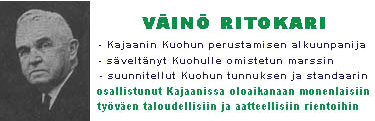 Pyysin siellä päästä itsensä poliisimestarin puheille. Tämä tilaisuus minulle sitten myönnettiinkin. Kun olin esitellyt asiani ja kysynyt, että onko tosiaan täällä Kajaanissa asiat niin jumissa, että täällä ei suvaita TUL:n alaista urheiluseuraa ja että Te herra poliisipäällikkö, olette kuulema se henkilö, joka haluatte estää tämän. Poliisipäällikkö ihmetteli, että mistä minä olin saanut tämän tapaisia tietoja. Sitten hän antoi minulle selvän vihjeen, että jos minä haluan lähteä perustamaan Kajaaniin TUL:n alaista seuraa niin minun on ensimmäiseksi löydettävä Kajaanista kymmenen sellaista henkilöä, jotka eivät olisi kuuluneet lakkautettuun Kisaan, ja jos tässä tulisin onnistumaan hän tulisi silittämään minun päätäni ja tulisi uuden seuran järjestämiin kilpailuihin katsojana. Nyt ja aivan yhdellä iskulla oli kaikki minulle selvinnyt, joten toimeksi sillä tie oli avoin. Ensimmäisen perustavan kokouksen kutsuin koolle Purolaan ja lähemmin Matti Pulkkilan kotiin. Kokoukseen saapui noin 30 osaanottajaa, mutta noin 80% heistä oli entisiä kisalaisia. En kumminkaan lannistunut vaan rupesin etsimään henkilöitä, jotka olisivat vapaat kaikenlaisesta järjestötoiminnasta Kajaanissa. Kun sitten nämä henkilöt olin löytänyt kutsuin uuden perustavan kokouksen omaan kotiini. Seuran nimenkin olin jo ajatellut valmiiksi, Kuohu. Elelimmehän Kajaanin kosken kuohujen läheisyydessä. Perustava kokous siis pidettiin ja valittiin johtokunta sellaisista henkilöistä joilla oli "puhtaat" paperit. Välittömästi tämän jälkeen johtokunnan nimiluettelo mukanani menin taas poliisilaitokselle ja esitin poliisimestarille listani. Listani tarkastettuaan poliisipäällikkö ei kylläkään silittänyt päätäni, mutta sanoi hyväksyvänsä sen ja toivoi, että seuramme rekisteröitäisiin ja että pääsisimme toiminnoissamme alkuun. Kun sitten rekisteripaperit olimme saaneet jätettyä aloitimme heti varsinaisen toimintamme. Ensimmäisenä oli löytää huoneisto. Tämä, vaikka vaatimattomanakin, löytyi aivan läheltä silloista asuntoani erään talon kellarikerroksesta. Pinta-ala lienee ollut noin 35-40 m2. Tässä kellarihuoneessa oli onneksi permanto ja kaminalämmitys. Toimintamme aloitimme loppukesällä voimisteluohjelmalla.Vaimoni ohjaili naisvoimistelijoita ja minä pidin huolen miesten sellaisesta. Voimistelijoita kertyi joka harjoitteluilta tuvan täydeltä. Voimisteluharjoitteluiltojemme yhteydessä alkoi seuraamme liittyä yhä enemmän ja enemmän jäseniä, mutta näitten kohdalla olimme hiukan varovaisia, koska seuramme rekisteröiminen oli vielä epävarmaa ja että poliisipäällikkö ei pääsisi puuttumaan asiaan kesken kaiken. Tämä varovaisuutemme ymmärrettiin pyrkijöitten keskuudessa. Mutta nyt oli tilanne se, että jos päästä jollakin tavalla taloudellisesti alkuun, oli keksittavä jotain keinoja millä saisimme rahaa. Määräämällämme jäsenmaksulla joka oli 2,50 kuukaudessa ei pitkälle pötkittäisi. Ehdotin pienten "perhehippojen" järjestämistä kellarihuoneistossamme. Mutta, koska tanssi oli näissä keimeissä ensimmäinen ehto perustin 4-miehisen orkesterin. Muutamien harjoitustemme jälkeen saimme orkesterimme sillä lailla pelaamaan, että jo parin viikon kuluttua olivat ensimmäiset perhejuhlat "suljettuina"  ja taaskin tupa oli täynnä. Sisäänpääsymaksua kannoimme muistaakseni 2 markkaa. Lisäksi pidimme jonkinlaisia myyntikampanjoita. Tällä tavalla toimien alkoi rahamassimme kasvaa. Sitten eräänä päivänä sattui silmiini TUL-lehdessä ilmoitus, jossa Ykspihljan Reima ilmoitti myyvänsä käytetyn painimaton. Kokouksessa sitten käsiteltiin asiaa ja päätimme ostaa sen. Kun pistimme sen painikuntoon, niin se täytti melkein koko permantotilamme. Permannon toiseen reunaan jäi vapaata tilaa vain noin metrin verran, johonka juuri mahtuivat kamina ja jonkinlainen pellistä teettämämme huuhteluallas. Heti kun maton saapumisesta oli saatu vihjeitä, oli matolla harjoittelijoita vähän liikaakin. Nuorempien harjoittelijoitten vetäjiksi ilmoittautuvat sellaiset painin veteraanit kuin Ville Mikkonen, Huuko Tirkkonen, Tatu Kyyriäinen ja monet muut. Samanaikaisesti hankimme myöskin muutamia pareja nyrkkeilyhanskoja ja näin käynnistyivät myöskin nyrkkeilyharjoittelut.Näihin samoihin aikoihin olimme myöskin hakeneet jo kaupungin urheilulautakunnalta urheilukentälle harjoittelu- ja kilpailujen pito-oikeuksia, jotka meille sitten kevätkesällä myönnettiinkin. Kun sitten syksymmällä rekisteripaperit saapuivat hyväksyttyinä, ehkä noin 26.11.1933, aloitimme jäsenhankinnat. Jäseniä liittyikin sitten melko tiiviissä tahdissa. Ja kun sitten aikaisin keväällä seurallemme tuli ilmoitus urheilukentän käyttövuoroista, oli jo kevät niin pitkällä että aloitimme pesäpalloharjoittelulla ja olimme melkeinpä samassa asemassa kuin Kipinänkin pojat. Samanaikaisesti kun olimme saaneet pesäpalloharjoitukset käyntiin, jos kohta hiukan myöhemmin, aloitimme myöskin yleisurheilun harjoittelun, ja näitten harjoitteluiden kärjessä olivat silloin Aleksi Leppänen ja Eino Helppi. Ja jos en nyt aivan väärin muista, niin jo samana kesänä järjestimme ensimmäiset jäsentenväliset yleisurheilukilpailut, kuin myöskin piirikunnalliset sellaiset. Samoin ja muistaaksen painijat ja nyrkkeilijät eivät jääneet yhtään jälkeen, vaan samana syksynä esiintyivät hekin kaupungintalon näyttämöllä sekä matolla, että kehässä. Ja tulkoon tässä nyt jo todetuksi, että poliisipäällikkö piti sanansa ja oli aina seuraamassa kilpailujamme, niin kentällä kuin sisätiloissakin. Koittihan Kuohulle, niin kuin muillekin työväenjärjestöille minun aikanani aika, jolloin pääsimme muuttamaan hiukan väljempiin tiloihin Asemakatu 2:een.Mutta ennen kuin tämä oli mahdollista oli sitä ennen tapahtunut niin poliittisella, kuin taloudellisellakin rintamalla paljon. Kun sitten 1.6. 1939 poistuin Kajaanista, oli mieleni jollakin tavalla haikea, mutta iloinen taas siinä mielessä, että tiesin jotain saaneeni aikaan sillä rintamalla jonne kuuluin.Vasemmalla: Kuohulaiset saivat järjestättäväkseen v. 1962 TUL:n hiihtomestaruus kisat. Kuvassa kisajulisteita ihastelemassa Eino Kontulainen, Erkki Seppänen ja Usko Hakala.Oikealla: Hiihtäjät Voitto Haataja ja Olavi Tervonen vaihtamassa viestiä piirinmestaruuskisoissa.